     Ministerul Mediului, Apelor și Pădurilor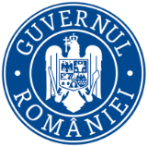  Agenţia Naţională pentru Protecţia Mediului Nr. 13509/7868/03.01.2024 Proiect DECIZIA ETAPEI DE ÎNCADRARE03.01.2024Ca urmare a solicitării de emitere a acordului de mediu adresate de OMV PETROM S.A., cu sediul în București, sector 1, str. Coralilor, nr. 22, înregistrată la Agenția pentru Protecția Mediului (APM) Dâmbovița cu nr. 13509 din 08.09.2023, în baza Legii nr. 292/2018 privind evaluarea impactului anumitor proiecte publice şi private asupra mediului și a Ordonanței de urgenţă a Guvernului nr. 57/2007 privind regimul ariilor naturale protejate, conservarea habitatelor naturale, a florei şi faunei sălbatice, aprobată cu modificări şi completări prin Legea nr. 49/2011, cu modificările şi completările ulterioare,Agenția pentru Protecția Mediului (APM) Dâmbovița decide, ca urmare a consultărilor desfășurate în cadrul ședinței Comisiei de analiză tehnică din data de 28.11.2023 că proiectul ”Lucrări de abandonare aferente sondei 2889 Cobia Nord”, propus a fi amplasat în comuna Cobia, județul Dâmbovița, nu se supune evaluării impactului asupra mediului, nu se supune evaluării adecvate și nu se supune impactului asupra corpurilor de apă.Justificarea prezentei decizii:I. Motivele pe baza cărora s-a stabilit luarea deciziei etapei de încadrare in procedura de evaluare a impactului asupra mediului sunt următoarele:a) proiectul se încadrează în prevederile Legii nr. 292/2018 privind evaluarea impactului anumitor proiecte publice şi private asupra mediului, Anexa nr. 2, pct. 13, lit. a;b) impactul realizării proiectului asupra factorilor de mediu va fi redus pentru sol, subsol, vegetație, fauna și nesemnificativ pentru ape, aer și așezările umane;c) nu au fost formulate observații din partea publicului în urma mediatizării depunerii solicitării de emitere a acordului de mediu respectiv, a luării deciziei privind etapa de încadrare;1. Caracteristicile proiectuluia)mărimea proiectului:Proiectul „Lucrari de abandonare aferente sondei 2889 Cobia Nord” are ca obiect realizarea lucrărilor de demolare, remediere si reabilitare a amplasamentului aferent sondei.Lucrarile de demolare presupun desfiintarea si eliminarea din amplasament a tuturor elementelor constructive si a facilitatilor utilizate pentru exploatarea sondei. Lucrarile de remediere si reabilitare a amplasamentului presupun excavarea si eliminarea solului contaminat identificat in amplasament, umplerea golurilor rezultate in urma excavarilor cu sol curat furnizat din surse autorizate in acest sens, pana la cotele terenurilor invecinate.Intrucat sonda 2889 Cobia Nord nu mai prezinta rezerve de produse petroliere, activitatea a incetat in anul 1990 si a fost abandonata in adancime din anul 2016, in baza acordului ANRM nr. 362-AB/11.05.2015    .Amplasamentul sondei 2889 Cobia Nord este situat în extravilanul    localitatii  Cobia , județul Dambovita și terenul aferent este in proprietatea OMV PETROM S.A. conform Certificatului de atestare a dreptului de proprietate asupra terenurilor seria M03 nr. 10822 din data de 05.12.2007.Conform Certificatului de atestare a dreptului de proprietate asupra terenurilor seria M03 nr. 10822 din data de 05.12.2007, terenul are suprafata totala de 1124.00 [mp] suprafață amplasament – din care 1006 mp careu sonda, iar 118 mp drum de acces.Avand in vedere mentiunile din Certificatul de Urbanism nr. 110 din 24.07.2022 , respectiv terenul este amplasat in extravilanul    localitatii  Cobia  si in concordanta cu  folosinta actuala a terenului, curti-constructii si drum, terenul a fost incadrat la categoria de folosinta mai putin sensibila.Pe amplasamentul sondei nu se află construcții, ci doar Dala UP, Dale mari, Dala mica, Fundatie beton, Drum dalat, Stalp SE10, Zona pietruita, Zona amestec pamant+pietris ce se vor desființa în totalitate.Obiectul principal al prezentului proiect este acela de refacere a amplasamentului. Principalele activități care se vor desfășura pe amplasamentul indicat sunt:predarea amplasamentului;organizarea șantierului;lucrări de demolare/desființare - desființarea si eliminarea din amplasament a tuturor elementelor constructive si a facilitaților utilizate pentru exploatarea sondei ;lucrări de remediere/reabilitare teren - excavarea si eliminarea solului contaminat identificat in amplasament, umplerea golurilor rezultate in urma excavărilor cu sol bioremediat sau cu sol curat cu o concentrație de hidrocarburi încadrata in limitele legale in funcție de categoria de folosința a terenului, pana la cotele terenurilor învecinate ; închiderea șantierului.Elementele prezente pe amplasament, propuse a fi desființate sunt:Elementele care nu sunt vizibile la suprafața, dar se estimează că pot fi identificate în timpul execuției: In cadrul proiectului se vor realiza atât lucrările de desființare a elementelor prezente pe amplasamentul sondei 2889 Cobia Nord, cât si lucrările de remediere și reabilitare a terenului aferent.Principalele lucrări propuse a fi executate pentru abandonarea de suprafață a sondei sunt următoarele:Organizarea de șantier și pregătirea amplasamentului pentru execuția lucrărilor propuse:Predarea cu proces verbal a amplasamentului la executant, cu asigurarea conditiilor ce ii revin pentru lucrul in siguranță; Imprejmuirea amplasamentului prin montare banda de semnalizare amplasament sondă;Asigurarea echipelor de lucru necesare cu personal calificat și auxiliar corespunzator pentru operațiunile de executat; Inlaturarea vegetației de pe amplasament;Mobilizarea utilajelor/echipamentelor (aducerea pe șantier a utilajelor și echipamentelor corespunzatoare lucrărilor și a mijloacelor de transport adecvate); Montare panou de informare privind proiectul;In perioada de execuție a lucrărilor, toate utilajele/echipamentele necesare pentru activitățile prevăzute, vor fi instalate intr-o zonă apropiată de cea a lucrării executate (cel mai apropiat parc aparținand OMV Petrom SA).Deconectarea utilităților Înainte de începerea lucrărilor se va verifica împreună cu reprezentantul zonal al OMV Petrom, existenta unor linii electrice în amplasament. După identificare, se va verifica dacă acestea sunt în funcțiune și dacă deservesc și alte obiective. Rețelele de alimentare cu energie electrică aferente strict amplasamentului sondei 2889 Cobia Nord vor fi dezafectate.Lucrările de demolare/desfiintare vor putea începe numai după ce:se va efectua debranșarea de la rețelele de alimentare cu energie electrica ;se va verifica existența tensiunii la cablurile electrice existente pe amplasament după care se va proceda la dezafectarea lor.Debranșare și dezafectare a conductelor și instalațiilor tehnologiceLucrarile propuse se vor realiza in cadrul amplasamentului sondei, in limitele acestuia.  Pentru cazul in care in timpul lucrarilor de executie se va identifica existenta unor conducte subterane,  impreuna cu reprezentantul OMV Petrom se va stabili daca acestea sunt conducte active sau inactive. In cazul in care aceste conducte nu sunt utilizate, se vor dezafecta pana la limita amplasamentului sondei  2889 Cobia Nord si se vor blinda.  Premergător dezafectării conductelor se vor lua următoarele măsuri:se va împrejmui zona de lucru cu banda de semnalizare și se vor monta panouri de avertizare asupra pericolelor;șantierul va fi dotat cu echipamente necesare stingerii incendiilor;personalul prezent pe șantier va fi instruit în vederea respectării normelor de protecție a muncii și utilizarea echipamentelor de stingere a incendiilor;Deșeurile metalice rezultate vor fi depozitate în locul special amenajat pentru depozitarea deșeurilor, urmând ca la finalul lucrărilor să fie predate către firme autorizate de recuperare și valorificare a deșeurilor refolosibile.Lucrari de DemolareDemolarea structurilor din betonPentru executarea acestor lucrări se pot stabili mai multe operatiuni tehnologice de lucru în funcție de următoarele condiții:tipurile de utilaje avute în dotare de societatea care execută demolarea;structura constructivă a elementelor din beton;poziția de lucru (orizontal sau vertical);dimensiunea lucrărilor executate;spațiul în care se execută operația;timpul avut la dispoziție pentru executarea lucrărilor;În funcție de utilajele folosite pentru demolarea structurilor din beton, se pot folosi următoarele metode:prin tragere sau împingere;prin răsturnare sau afundare;prin utilizarea excavatorului;Dezafectarea fundațiilor de beton se va face cu mijloace mecanice. Operațiunea de  dezafectare a elementelor din beton va fi precedată de săpătura pământului din jurul betonului.Beciul sondei se va curata si desființa. Se va acorda atenție sporită ca în timpul lucrărilor de desființare să nu fie afectată coloana sondei.Dezafectarea zonei pietruiteDezafectarea zonei pietruite se va realiza prin îndepărtarea stratului format din amestecul de pământ si piatra, respectiv prin indepartarea stratului de pietris.  Inainte de dezafectare, daca se va considera necesar, se va efectua scarificarea suprafetei ce se va dezafecta.Deșeurile de beton si pietris rezultate în urma dezafectării construcțiilor de pe amplasament se vor stoca temporar, selectiv, in spatii special amenajate si vor fi transportate in vederea tratarii/valorificarii/eliminarii prin societati specializate autorizate. Pietrisul necontaminat se va transporta la locațiile indicate de reprezentanții OMV Petrom, iar elementele de beton care nu mai pot fi refolosite se vor picona/concasa de catre firme si in spatii autorizate in acest sens. In măsura în care este posibil, deseurile rezultate neutilizate (beton si pietris) vor fi predate către firme autorizate de colectare și valorificare a deșeurilor. In situatia in care nu se va identifica o metoda de valorificare, deseurile vor fi transportate si eliminate la depozitele autorizate de deșeuri industriale.La finalizarea lucrărilor de demolare/desfiintare a elementelor de suprafata umplerea gropilor rezultate in urma lucrarilor de desfiintare se va realiza cu sol bioremediat provenit de la stațiile de bioremediere OMV Petrom SA, sau ale altor operatori economici autorizați sau cu sol curat furnizat din surse autorizate in acest sens. Ultimii 15 cm de la suprafata se vor umple cu sol curat furnizat din surse autorizate în acest sens si nu se vor compacta. Solul curat utilizat pentru umplutură trebuie să aibă categoria similară cu cea a solului învecinat amplasamentului.Pe toată durata lucrarilor de demolare/desfiintare, conducătorul lucrării va supraveghea, coordona și verifica permanent răspunzând direct de respectarea atât a tehnologiilor de lucru, cât și a Normelor de Sanatate si Securitate in Munca existente în vigoare la data executiei lucrarilor referitoare la lucrări de demolare.Prin responsabilitatea conducătorului lucrării, se va interzice cu desăvârșire continuarea lucrărilor de demolare începute fără luarea de măsuri de protecție și asigurarea stabilității tuturor elementelor demolate parțial.Lucrările de  remediere a terenului amplasamentului sondei:Excavarea solului contaminat:Lucrări de refacere a terenului amplasamentului sondei, care vor consta in:Încărcarea și transportul solului contaminat se va efectua cu mijloace de transport autorizate, către stațiile de bioremediere OMV Petrom SA sau ale altor operatori economici autorizați în acest sens.Umplerea excavației și aducerea terenului amplasamentului cât mai aproape de starea naturală se face până la cotele terenurilor învecinate. Umplerea se va realiza cu sol curat furnizat din surse autorizate în acest sens. Ultimii 15 cm se vor umple cu sol curat necompactat furnizat din surse autorizate în acest sens. Solul curat utilizat pentru umplutură trebuie să aibă categoria similară cu cea a solului învecinat amplasamentului.Amplasamentul sondei se va discui si nivela.b) cumularea cu alte proiecte: nu este cazul; c) utilizarea resurselor naturale: se vor utiliza resurse naturale în cantităţi limitate, iar materialele necesare realizării proiectului vor fi preluate de la societăţi autorizate; d) producţia de deşeuri: Tipurile de deșeuri estimate a fi generate în cadrul lucrărilor de abandonare de suprafață si planul de gestionare al acestora:De asemenea din activitățile desfășurate pot rezulta și Deșeuri municipale amestecate, care se vor depozita corespunzător si se vor preda la societăți autorizate pentru a fi transportate la un depozit autorizat.e) emisiile poluante, inclusiv zgomotul şi alte surse de disconfort: lucrările şi măsurile prevăzute în proiect nu vor afecta semnificativ factorii de mediu (aer, apă, sol, aşezări umane);f) riscul de accident, ţinându-se seama în special de substanţele şi de tehnologiile utilizate: in timpul lucrărilor de execuție pot apare pierderi accidentale de carburanți sau lubrifianți de la vehiculele si utilajele folosite; 2. Localizarea proiectelor2.1. utilizarea existentă a terenului: terenul este situat în extravilanul comunei Cobia, in suprafața totala de 1124 mp aflat in proprietatea OMV Petrom SA; 2.2. relativa abundenţă a resurselor naturale din zonă, calitatea şi capacitatea regenerativă a acestora:  nu este cazul;2.3. capacitatea de absorbţie a mediului, cu atenţie deosebită pentru:zonele umede: nu este cazul;zonele costiere: nu este cazul;zonele montane şi cele împădurite: nu este cazul;parcurile şi rezervaţiile naturale: nu este cazul;ariile clasificate sau zonele protejate prin legislaţia în vigoare, cum sunt: proiectul nu este amplasat în interiorul sau în vecinătatea unei arii naturale protejate;f) zonele de protecţie specială, mai ales cele desemnate prin Ordonanţa de Urgenţă a Guvernului nr. 57/2007 privind regimul ariilor naturale protejate, conservarea habitatelor naturale, a florei şi faunei sălbatice, cu modificările şi completările ulterioare, zonele prevăzute prin Legea nr. 5/2000 privind aprobarea Planului de amenajare a teritoriului naţional – Secţiunea a III – a – zone protejate, zonele de protecţie instituite conform prevederilor Legii apelor nr. 107/1996, cu modificările şi completările ulterioare, şi Hotărârea Guvernului nr. 930/2005 pentru aprobarea Normelor speciale privind caracterul şi mărimea zonelor de protecţie sanitară şi hidrogeologică: proiectul nu este inclus în zone de protecţie specială desemnate;g) ariile în care standardele de calitate a mediului stabilite de legislaţie au fost deja depăşite: nu au fost înregistrate astfel de situaţii; h) ariile dens populate: nu e cazul;i) peisajele cu semnificaţie istorică, culturală şi arheologică: nu este cazul; 3. Caracteristicile impactului potenţial:       a) extinderea impactului: aria geografică şi numărul persoanelor afectate: impactul va fi local, numai în zona de lucru, pe perioada execuţiei;    b) natura transfrontieră a impactului:  nu este cazul;    c) mărimea şi complexitatea impactului: impact relativ redus şi local pe perioada execuţiei proiectului;    d) probabilitatea impactului: impact cu probabilitate redusă pe parcursul realizării lucrarilor de desfiintare, deoarece măsurile prevăzute de proiect nu vor afecta semnificativ factorii de mediu (aer, apă, sol, aşezări umane);    e) durata, frecvenţa şi reversibilitatea impactului: impact cu durată, frecvenţă şi reversibilitate reduse datorită naturii proiectului şi măsurilor prevăzute de acesta. II. Motivele pe baza cărora s-a stabilit neefectuarea evaluării adecvate: proiectul propus nu intra sub incidența art. 28 din O.U.G. nr. 57/2007 privind regimul ariilor naturale protejate, conservarea habitatelor naturale, a florei şi faunei sălbatice, cu modificările si completările ulterioare: Amplasamentul propus nu se află în interiorul sau in vecinătatea unor arii naturale protejate sau alte habitate sensibile.  III. Motivele pe baza cărora s-a stabilit neefetuarea evaluării impactului asupra corpurilor de apă: Administrația Naționlă Apele Române – Administrația Bazinală de Apă Buzau Ialomita – SGA Dambovita – Adresa nr. 16362/01.11.2023 – proiectul nu necesită Act de reglementare pe linie de gospodărire a apelor.Condiţiile de realizare a proiectului:    Titularul are obligaţia de a urmări modul de respectare a legislaţiei de mediu în vigoare pe toata perioada de execuţie a lucrărilor şi  după realizarea acestuia să ia toate măsurile necesare pentru a nu se produce poluarea apelor subterane, de suprafaţă, a solului sau a aerului.Respectarea condițiilor impuse prin avizele solicitate în Certificatul de Urbanism.Titularul are obligația respectării condițiilor impuse prin actele de reglementare emise/solicitate de alte autorități.Executarea lucrărilor se va face cu respectarea documentației tehnice depuse, a normativelor și prescriptiilor tehnice specifice;Se vor respecta măsurile de reducere și protecție menționate în memoriul de prezentare referitoare la executarea lucrărilor, pentru realizarea proiectului  în condiții de siguranță și cu impact minim posibil pe fiecare factor de mediu;Pentru  organizarea de şantier:depozitarea deşeurilor rezultate se va face în zone special amenajate fără să afecteze circulaţia în zonă;utilajele se vor alimenta cu carburanţi numai în zone special amenajate fără a se contamina solul cu produse petroliere; întreţinerea utilajelor/mijloacelor de transport (spălarea lor, efectuarea de reparaţii, schimburile de ulei) se vor face numai la service-uri/baze de producţie autorizate;toate echipamentele mecanice trebuie să respecte standardele referitoare la emisiile de zgomot în mediu conform H.G. nr. 1756/2006 privind emisiile de zgomot în mediu produse de echipamentele destinate utilizării în exteriorul clădirilor; deşeurile menajere se vor colecta în europubelă şi se vor preda către unităţi autorizate;prin organizarea de şantier nu se vor ocupa suprafeţe suplimentare de teren, faţă de cele planificate pentru realizarea proiectului;pentru lucrările specifice de şantier se vor utiliza toalete ecologice;Protecţia apelornu se vor manipula sau depozita deşeuri, reziduuri sau substanţe chimice, fără asigurarea condiţiilor de evitare a poluării directe sau indirecte a apelor de suprafaţă sau subterane;Protecţia aeruluiemisiile de poluanţi rezultaţi de la vehiculele rutiere trebuie să se încadreze în normele tehnice privind siguranţa circulaţiei rutiere şi protecţiei mediului, verificaţi prin inspecţia tehnică periodică; cantităţile anuale de poluanţi emişi din activitatea de transport se calculează folosind metodologia specifică;concentraţiile noxelor emise de la motoarele termice care funcţionează pe motorină nu vor depăşi limitele maxime admise de H.G. nr. 743/2002;în perioadele secetoase şi ori de câte ori este nevoie se vor umecta căile de acces pentru evitarea poluării cu praf; Protecția împotriva zgomotului - 	în timpul execuţiei proiectului Nivelul de zgomot continuu echivalent ponderat A (AeqT) se va încadra în limitele SR 10009/2017 – Acustică Urbană - limite admisibile ale nivelului de zgomot din mediul ambiant; OM nr. 119/2014 pentru aprobarea Normelor de igienă şi sănătate publică privind mediul de viaţă al populaţiei, cu modificările și completările ulterioare;Protecţia soluluimijloacele de transport vor fi asigurate astfel încât să nu existe pierderi de material sau deşeuri în timpul transportului;utilajele se vor alimenta cu carburanţi numai în zone special amenajate fără a se contamina solul cu produse petroliere;întreţinerea utilajelor/mijloacelor de transport (spălarea lor, efectuarea de reparaţii, schimburile de ulei) se vor face numai la service-uri/baze de producţie autorizate;alimentarea cu carburanţi a mijloacelor de transport se va face de la staţii de distribuţie carburanţi autorizate, iar pentru utilaje alimentarea se va face numai cu respectarea tuturor normelor de protecţie  mediului; se vor amenaja spaţii amenajate corepunzător pentru depozitarea temporară a deşeurilor generate;se interzice poluarea solului cu carburanţi, uleiuri uzate în urma operaţiilor de staţionare, aprovizionare, depozitare sau alimentare cu combustibili a utilajelor şi a mijloacelor de transport sau datorită funcţionării necorespunzătoare a acestora;sunt interzise deversările neautorizate sau accidentale ale oricarei substanţe poluante pe sol, în apele de suprafaţă sau freatice.Modul de gospodărire a deşeurilorTitularul are obligaţia respectării prevederilor Ordonanței de Urgenţă a Guvernului României  privind  protecţia mediului nr. 195/2005, aprobată cu modificări şi completări  prin Legea nr. 265/2006, precum si OUG nr. 92/2021 privind regimul deşeurilor, aprobata prin Legea nr. 17/2023;   În perioada de desființare- deșeurile reciclabile rezultate în urma lucrărilor de desființare se vor colecta selectiv prin grija executantului lucrării, selectiv pe categorii şi vor fi predate la firme specializate în valorificarea lor; - deșeurile menajere se vor colecta în europubelă şi se vor preda către firme specializate;- preluarea ritmică a deșeurilor rezultate pe amplasament, evitarea depozitării necontrolate a acestora;- deșeurile generate vor fi eliminate sau valorificate numai prin operatori autorizați pe bază de contract;- este interzisă abandonarea deșeurilor sau depozitarea în locuri neautorizate; pe durata transportului deşeurile vor fi însoțite de documente din care să rezulte deţinătorul, destinatarul, tipul deşeurilor, locul de încărcare, locul de destinaţie, cantitatea;   Lucrări de refacere a amplasamentului- prin lucrarile de abandonare aferente sondei se va reface amplasamentul; umplerea excavatiei si aducerea terenului amplasamentului cat mai aproape de starea naturala se face pana la cotele terenurilor invecinate.MonitorizareaÎn timpul implementării proiectului: în scopul eliminării eventualelor disfuncţionalităţi, pe întreaga durată de execuţie a lucrărilor de desfiintare vor fi supravegheate:- respectarea cu stricteţe a limitelor şi suprafeţelor;- respectarea rutelor alese pentru transport;- respectarea normelor de securitate a muncii;- respectarea măsurilor de reducere a poluării;- refacerea la sfârşitul lucrărilor a zonelor afectate de lucrările de organizare a şantierului;- nivelul de zgomot – în cazul apariţiei sesizărilor din partea populaţiei datorate depăşirii limitelor admisibile se vor lua măsuri organizatorice şi/sau tehnice corespunzătoare de atenuare a impactului.Proiectul propus nu necesită parcurgerea celorlalte etape ale procedurilor de evaluare a impactului asupra mediului, evaluarea adecvată și evaluarea impactului asupra corpurilor de apă.Prezenta decizie este valabilă pe toată perioada de realizare a proiectului, iar în situaţia în care intervin elemente noi, necunoscute la data emiterii prezentei decizii, sau se modifică condiţiile care au stat la baza emiterii acesteia, titularul proiectului are obligaţia de a notifica autoritatea competentă emitentă.Orice persoană care face parte din publicul interesat şi care se consideră vătămată într-un drept al său ori într-un interes legitim se poate adresa instanţei de contencios administrativ competente pentru a ataca, din punct de vedere procedural sau substanţial, actele, deciziile ori omisiunile autorităţii publice competente care fac obiectul participării publicului, inclusiv aprobarea de dezvoltare, potrivit prevederilor Legii contenciosului administrativ nr. 554/2004, cu modificările şi completările ulterioare.Se poate adresa instanţei de contencios administrativ competente şi orice organizaţie neguvernamentală care îndeplineşte condiţiile prevăzute la art. 2 din Legea nr. 292/2018 privind evaluarea impactului anumitor proiecte publice şi private asupra mediului, considerându-se că acestea sunt vătămate într-un drept al lor sau într-un interes legitim.Actele sau omisiunile autorităţii publice competente care fac obiectul participării publicului se atacă în instanţă odată cu decizia etapei de încadrare, cu acordul de mediu ori, după caz, cu decizia de respingere a solicitării de emitere a acordului de mediu, respectiv cu aprobarea de dezvoltare sau, după caz, cu decizia de respingere a solicitării aprobării de dezvoltare.Înainte de a se adresa instanţei de contencios administrativ competente, persoanele prevăzute la art. 21 din Legea nr. 292/2018 privind evaluarea impactului anumitor proiecte publice şi private asupra mediului au obligaţia să solicite autorităţii publice emitente a deciziei prevăzute la art. 21 alin. (3) sau autorităţii ierarhic superioare revocarea, în tot sau în parte, a respectivei decizii. Solicitarea trebuie înregistrată în termen de 30 de zile de la data aducerii la cunoştinţa publicului a deciziei.Autoritatea publică emitentă are obligaţia de a răspunde la plângerea prealabilă prevăzută la art. 22 alin. (1) în termen de 30 de zile de la data înregistrării acesteia la acea autoritate.Procedura de soluţionare a plângerii prealabile prevăzută la art. 22 alin. (1) este gratuită şi trebuie să fie echitabilă, rapidă şi corectă.Prezenta decizie poate fi contestată în conformitate cu prevederile Legii nr. 292/2018 privind evaluarea impactului anumitor proiecte publice şi private asupra mediului şi ale Legii nr. 554/2004, cu modificările şi completările ulterioare. DIRECTOR EXECUTIV,Maria Morcoașe Șef Serviciu A.A.A.,                                                                                            Întocmit,  Florian Stancescu                                                                                         consilier A.A.A.,                                                                                                                             Amalia Didă    Șef Serviciu C.F.M.,                                                                                         Laura Gabriela BRICEAG                                                                                            AGENŢIA PENTRU PROTECŢIA MEDIULUI DÂMBOVIŢAElemente identificateCantitatea estimataZona pietrișS=239 mp; h=+0.20 mDala mare6 bucDig pământ1 laturaDrum pietruitS=361 mp; h=-0.50 mNr.Crt.Elemente estimate, care nu sunt vizibileCantitatea estimată1.Fundatie mast 1 buc.2.Fundatie ancora4 buc.           Întrucât în cadrul amplasamentului au fost identificate zone cu poluare, vor fi realizate lucrări de remediere și reabilitare a terenului aferent.se va excava din aproape în aproape, în punctele P1 unde s-au constatat depășiri la indicatorul TPH până la max. 20 cm și in punctul M1P1 până la 0,3 și umplerea zonei excavate cu sol necontaminat.Nr. Crt.Denumire DeseuCodificareMod de gestionare1.Deșeuri din construcții si demolări (betoane)17 01 01Se vor preda la societăți autorizate  în colectare/tratare/valorificare/eliminare.2.Deșeuri din construcții si demolări: amestecuri sau fracții separate de beton, cărămizi etc. cu conținut de substanțe periculoase (betoane infestate cu țiței)17 01 06*Se vor preda la cele mai apropiate societăți autorizate in colectare/tratare valorificare/eliminare3.Resturi de balast, altele decât cele specificate la 17 05 07(Balastul)17 05 08Se vor preda la societăți autorizate in colectare/ tratare/valorificare/eliminare.4.Deșeuri din construcții si demolări: resturi de balast cu conținut de substanțe periculoase (balast contaminat)17 05 07*Se vor preda la cele mai apropiate societăți autorizate în colectare/ tratare/valorificare /eliminare.5.Sol contaminat cu hidrocarburi petroliere in amestec cu pietris17 05 03*Se va depozita controlat si va fi transportat la cea mai apropiata stație de bioremediere6.Deșeuri metalice17 04 07Se vor preda la OMV Petrom sau la societăți autorizate in colectare/valorificareNr. Crt.Denumire DeșeuCodificareMod de gestionareCantitate1.Deșeuri municipale amestecate20 03 01Se vor depozita corespunzător si se vor preda la societăți autorizate pentru a fi transportate la un depozit autorizat.0.10 [to]